November 13, 2019Via Certified MailMARYLAND ENERGY ADVISORS LLCPHIL E CROSKEY509 SOUTH EXETER STREET SUITE 320BALTIMORE MD 21202					                                                           RE: Bond                                                           Maryland Energy Advisors LLC					                                               A-2015-2472201Dear Sir/Madam:	Please find under cover of this letter the duplicate original financial instrument filed by Maryland Energy Advisors LLC. We are returning it because it is not required, we have the original Bond on file.Thank you for your attention to this matterSincerely,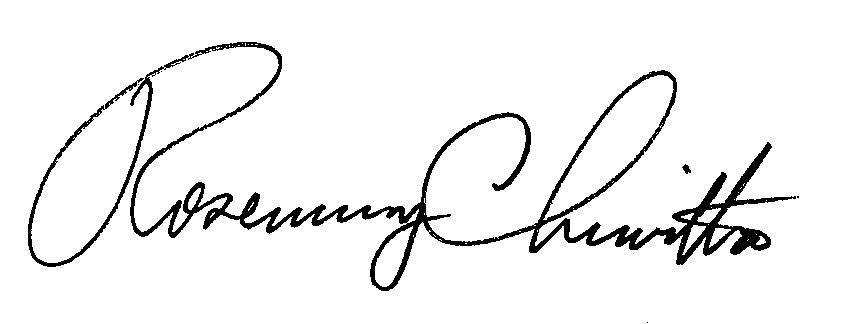 Rosemary ChiavettaSecretary of the CommissionRC:jbsEnclosures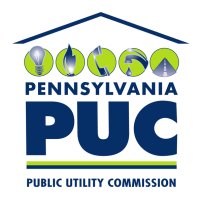  PUBLIC UTILITY COMMISSION400 NORTH STREET, KEYSTONE BUILDING, SECOND FLOORHARRISBURG, PENNSYLVANIA  17120IN REPLY PLEASE REFER TO OUR 